Pielikums Nr.3Saulītes, Brīvzemnieku pagasts, kadastra apzīmējums 6648 002 0056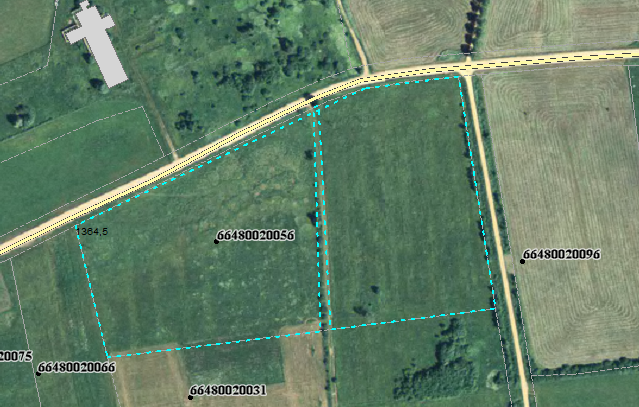 